Orsett Show 5 September 2020	Craft Marquee Entry Form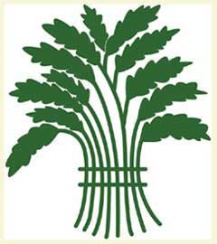 								Return Form to:								Carol Palmer								18 Cut Hedge								Great Notley								Braintree, Essex										CM77 7QZ			Name:Address:Tel.No:E-mail:Description of Craft.Please circle your additional requirements:2 Metre Table at £7.50 each				None		One		TwoElectricity at £20					Yes		NoNumber of Car Entry Tickets				One		TwoNumber of Admission Tickets				One		TwoSpecial Requests:Cheques made payable to:		The Orsett Horticultural & Agricultural SocietyOr BACS Payment:		Sort Code 20-34-69  (Barclays)				A/c: 60680265				Ref:   NAME/CRAFT MARQUEE